Die Fußball-WM 2018 findet in Russland statt. Die Spiele der WM werden an 11 verschiedenen Orten in 12 verschiedenen Fußballstadien ausgetragen.1xx	In welchem Stadion gibt es die meisten Zuschauerplätze? Kreise oben rot ein.2	In welchem Stadion gibt es die wenigsten Zuschauerplätze? Kreise oben grün ein.3	Ordne die 12 Stadien nach der Anzahl der Plätze. Runde auf Tausender und schreibe in 	die Tabelle.4	Welche Stadien haben fast gleich viele Zuschauerplätze?  ___________________________	______________________________________________________________________Name: Klasse: Datum: KV 2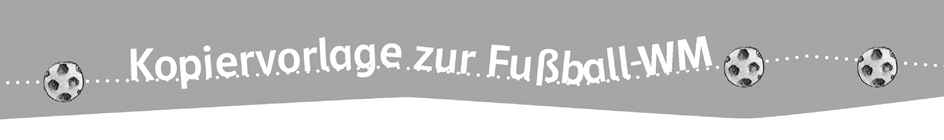 www.zahlenbuchfanclub.dewww.zahlenbuchfanclub.dewww.zahlenbuchfanclub.dewww.zahlenbuchfanclub.dewww.zahlenbuchfanclub.dewww.zahlenbuchfanclub.de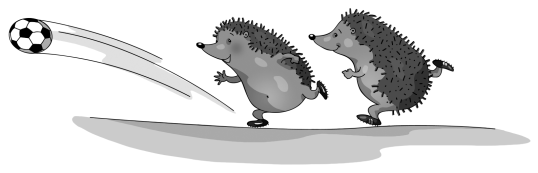 Stadion inZuschauerplätzegerundet auf Tausend